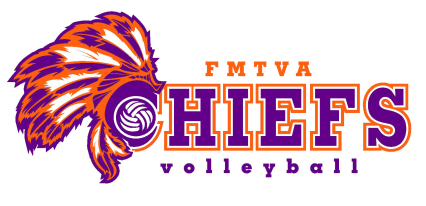 CHIEFS 16 PURPLE2019-2020 SEASON SCHEDULE					TENTATIVE December 7		SETX scrimmage	or TOV #1	Beaumont/Houston January 25th		AVA #1				Houston, Texas		 February 8th		TAV #3				Houston, Texas March 14-15		Cross Court Classic		GRB-Houston, Texas	 March 28-29		BR Block Party			Baton Rouge, LA April 11th			SETX #2		   		Beaumont, Texas April 18th			Skyline #8				Houston, TexasMay 2nd			TAV 					Houston, TexasMay 16th			WSC #9				Houston, Texas